YILDIZ TECHNICAL UNIVERSITY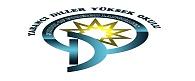 SCHOOL OF FOREIGN LANGUAGES2016 - 2017 FALL, WEEK 6WEEKEND ASSIGNMENT 1(A&B Level)GREETINGS RESPONSESQUESTIONSRESPONSESPractice:Choose the best response.I’m from Oxford. Do you know it?I’m from Osaka.				b. Yes, I do.I’m Danish. How about you?My name is Daniel.				b. I’m from England.Which part of Japan are you from?Tokyo.						b. I’m Japanese.Where do you work?In a bank.					b. I’m a doctor.Have you been to Australia?No, I haven’t.					b. No, I don’t.What do you do in your free time?I work at city hall.				b. I like reading and cooking.Match the countries with the nationalities.America			a. German Australia			b. DutchPhilippines		c. VietnameseItaly			d. FrenchFrance			e. AmericanGermany			f. AustralianHolland			g. FilipinoVietnam			h. Italian              DESCRIPTION OF PERSONALITY     Read the definitions and choose the right adjective.He wants to become the boss and have a lot of power and money. Ambitious/self-confident/selfishHarry loves partying, meeting people and talking to them. He's so… moody/outgoing/shySheila insisted on giving a party to celebrate Pete's birthday although all her friends said it was next month. She's as …. as a mule.  Critical/stubborn/imaginativeMy new neighbour is really….. He has lived next door for three months and he has't even introduced himself.  Reserved/adventurous/tolerantYou never know how Nadine will react. One moment she's so nice and the next she's the nastiest person in the world. She's really ….  Realistic/shy/moodyBe careful when you give Tess the bad news. You can hurt her easily because she's very… sensitive/obedient/indecisive He won't tell a lie. He's absolutely ….. narrow-minded/critical/truthfulHe only sees his side of things. He's … materialistic/reliable/narrow-minded   Which is the opposite of each adjective?                  generous              mean                   vain                                           loud                     talkative             quietdecisive               undecisive           indecisivereliable               irreliable            unreliable                             hard-working       low-working        lazyserious                funny                  shypredictable         unpredictable      impredictableoptimistic           materialistic         pessimisticshy                     outgoing               selfishWhat kind of person would say ...?                             "Don't make me angry or I'll kick you"                                                                aggressive           tolerant "Everything is wrong in this school: the teachers, the students,... Everything!!"        nice                    critical "What shall I do? I can't really make a decision"                                                 indecisive            unpredictable "I can't think of anybody who's more beautiful than me"                                      self-conscious      vain "Great! Another party! Let's have fun and make new friends!"                               outgoing              moody "More work? OK, I don't mind. I love working"                                                    ambitious            hard-working "Did you tell me? I can't remember. My memory is like a sieve"                            forgetful            truthful "I've got a lot of common sense"                                                                           sensitive             sensible The topic of a text is its subject – i.e. what the text is about. 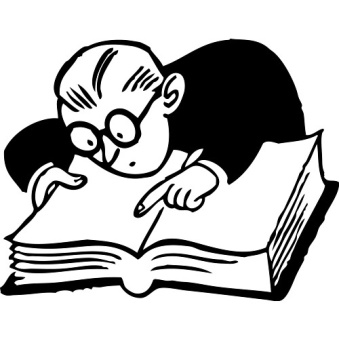 PracticeWhat is the topic of each paragraph?Many people use passwords. A password is a secret number, word or group of letters. You may use a password to get into your computer, your bank, or the school library. You should never use your telephone number or birthday as your password, because other people may know them. You should also choose different passwords for different purposes. Have you ever forgotten a password? When people have a lot of different passwords, they sometimes forget them. 	Topic: ………………………….......People often worry about their pet dogs and cats. They worry that their pet will run away or get lost. How will they be able to find their pet? Some pets wear something around their necks that has information about them. For example, the information might give the pet’s name and address. What happens if the pet loses this information? The pet may never come home. Because some people worry about this, they put a computer chip under their pet’s skin. The chip has the information about on the chip. This helps the dog or cat return home. 	Topic: …………………………......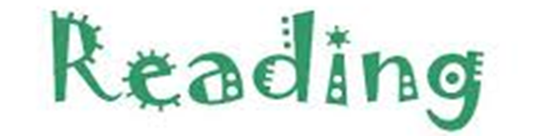 THE BEETLE: A LEGEND OF WHEELSOne of Hitler’s dreams was to increase the number of car owners in Germany, so he employed Dr. Ferdinand Porsche, the well-known constructor, to design an affordable and reliable car for the people. Hitler and Porsche often had arguments, but Porsche was afraid of him, so he stayed in the project and continued his work in the Wolfsburg car factory. In 1938s, the factory produced the first cheap car “for the people”. It included all the characteristics that Hitler ordered. The engine was at the back of the car and it had quite a specific shape: it was very round and it looked like an insect. That was the reason why it was called “Beetle”.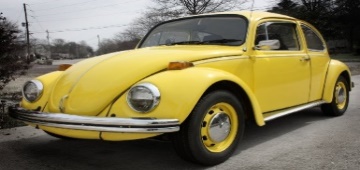 During World War II, the German used the Wolfsburg car factory to make all terrain cars and airplanes for the army. However, as soon as the war ended, Beetle production started again and the Beetle immediately became even more popular than Ford’s model “T”. Then sales started to go down because the Beetle was still a 1940s design, although there were some small changes in the engine. In 1974, the new Golf model replaced the Beetle in the Wolfsburg car factory. The car designers decided to make a car completely different from their original Beetle model. In 1975, Volkswagen introduced this new Golf in the United States where it was called the “Rabbit”.Over the years the Germans produced many models of Volkswagens, using the Beetle and Golf as a starting point and including many other concepts and standards. These were produced in different German cities. Today many people say that Volkswagens are among the most comfortable and powerful cars in Europe.The production of the Beetle in Germany ended in 1978. However, in the early 1980s, there were still millions of Beetles on the road. People formed Beetle clubs all around the world thinking that it would never disappear. Around 1990, there were fewer Beetles on the road. Today, it is almost impossible to see the Beetle in the streets, but the owners of the few remaining Beetle models still try to keep their small cars in the best possible condition. They enjoy driving the Beetle because it has a history behind it. This makes it very special for them.What do the following refer to?These (par. 4)	: ____________it (par. 5) 	: ____________Mark the following statements True (T), False (F) or Not Given (NG).Fill in each gap using the information in the first paragraph of the text. Hitler wanted to (1) __________________ in Germany. He thought that German people needed a(n) (2a) _________________ and (2b) _________________ car, so he hired a(n) (3) __________________ called Dr. Ferdinand Porsche. Porsche didn’t have a good relationship with Hitler, but he continued his work because (4) _________________. In 1938, the (5) ______________________ produced the Beetle. Answer the following questions. Why was the production of the Beetle stopped during World War II?____________________________________________________________________________________2. Why did the Wolfsburg car factory start to produce the new Golf instead of the Beetle in 1974? ____________________________________________________________________________________3. Why is Volkswagen still popular in Europe today? ____________________________________________________________________________________4. What is so special about the Beetle? ____________________________________________________________________________________Type of job Brief description of the jobThey work from?Computer programmer Makes programs to help reduce work load for peoples or offices   Works in offices or can work from home     Secretary Types letters, post parcels and letters, and arrange appointments Works in office Office worker Has computer skills, written skills, ability to plan things Works in office  Hairdresser Cuts and styles people's hair. Works in a hair salon , but can be mobile Carpenter  Makes most things out of wood  Works in a factory or workshop Barber Cuts men's hair and facial hair Works in a barber’s shop Train driver Drives trains  Works in the cab at the front of the train Painter and decorator Paints anything in the home inside and out  Works in an Office or construction company Footballer Plays football for vast amounts of money  Works for a football club Fireman Puts out fires in homes, factories, cars and car accidents  Works in a fire station Student Studies  at school, college and universities  Studies at school, college and universities  Nurse Looks after patients by giving medicine  works in a hospital Crane driver  Uses a crane to lift various heavy objects  Works in a craneDoctor   Looks after peoples and does operations Works in a doctor's surgery or  in a hospitalPolice   maintains peace and order  Works in a police stationGardener  keeps gardens tidy and plants flowers, trees Works in a gardenAccountant  Looks after the finances for businesses  Works in an officeTeacher Helps students learn various subjects Works in school, college or universityWaiter  Serves people food and drink. Works in a restaurant or cafesBaker  Bakes cakes and bread  Works in a bakeryVet  Looks after people's animals. Works in a veterinary surgeryPlumber  Looks after peoples’ plumbing in the house or industry  Works in an Office or construction companyOptician  Looks after peoples’ eyes by testing them  Works in an optician’s LawyerHelps to defend and prosecute people in court  Works in an Office Hi, I’m John.Hello. I’m Simon. Simon Davis.Hi there. My name is Samantha Tart.Nice to meet you. I’m Gary.Pleased to meet you. My name is Terry.It’s a pleasure to meet you. I’m Jennifer Holmes. Please call me Jen.Nice to meet you, too. What do you do?Pleased to meet you, too. Where are you from?It’s a pleasure to meet you, too. What’s your job?I’m a nurse. I work in a hospital downtown. How about you?I’m English. I’m from Bristol. It’s in the West of England. Do you know it?I’m a sales representative. I work for a pharmaceutical company. How about you?How to identify the topic:Read the whole text.Think about repeated or developed ideas.Look for important words and word groups.Look for examples that may explain the topic.Try to identify a theme that connects each sentence.QSTATEMENTTRUEFALSENOT GIVEN1Hitler wanted Porsche to locate the engine at the back of the car that he produced.2The Beetle was more modern than Ford’s model “T”.3Golf is one of the most expensive cars in the world.4The Rabbit was quite similar to the Beetle.5These days more and more people order Beetle from the factory.6In the 1980s, there were Beetle clubs both in Germany and in many other countries.